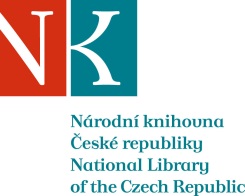 Zpráva ze zahraniční služební cestyJméno a příjmení účastníka cestyMgr. Mykhaylo FesenkoPracoviště – dle organizační strukturySlovanská knihovna (4.2)Pracoviště – zařazeníoddělení doplňování fondu SK (4.2.1)Důvod cestyNávštěva mezinárodního knižního veletrhu a místních knihkupectví v Minsku. Účelem cesty byla akvizice nové knižní a časopisecké produkce pro fond SK, kterou nelze získat výměnou.Místo – městoMinskMísto – zeměBěloruskoDatum (od-do)2. - 8. února 2020Podrobný časový harmonogram2. 2. – cesta Praha – Minsk3. - 7. 2. – pracovní pobyt v Minsku8. 2. – cesta Minsk – PrahaSpolucestující z NKFinanční zajištěníNKCíle cesty- akvizice běloruské literatury pro fond Slovanské knihovny;- kontakt s velvyslanectvím ČR v Minsku, které zajišťuje transport dokumentů do Prahy.Plnění cílů cesty (konkrétně)- pro fond SK získáno celkem 128 svazků knih (127 nákup, 1 dar) a 8 časopisů. Místa nákupu: knihkupectví, knižní veletrh, vydavatelství Januškevič, Lohvinau, Halijafy. Dar Sjarheja Ablamejky.- velvyslanectví ČR v Minsku i nadále zajišťuje transport knih do Prahy.Program a další podrobnější informace2. 2. – příjezd do Minsku. 3. 2. – akvizice literatury pro fond SK. Návštěva prezentace knihy Sjarheja Ablamejky „Kalinouski i palityčnaje narad’ženne Belarusi“. Setkání s Mgr. Kotauem za účelem konzultace.4. 2. – 6. 2. – akvizice literatury pro fond SK na veletrhu, v místních knihkupectvích a vydavatelstvích.7. 2. – transport získaných dokumentů do budovy velvyslanectví ČR v Minsku, setkání s hospodářem p. Hlaváčkem.8. 2. - odjezd z Minsku.Přivezené materiály128 svazků knih, 8 časopisů pro fond SKDatum předložení zprávy24. 2. 2020Podpis předkladatele zprávyPodpis nadřízenéhoVloženo na IntranetPřijato v mezinárodním oddělení